Grammar PPP Based Lesson PlanMaterials:-Music Video (Tom’s Diner)- Picture- Work sheet (14 copies) Aims: By the end of the lessons, students will be able to:1. Listen to a recorded song for general understanding and specific detail2. Recognize and use the present continuous tense3. Engage personally with a songLanguage Skills:- Listening: The teacher’s explanation about new vocabulary related to funeral            Listen to the song.- Reading: Read a worksheet. Read a lyrics of song- Writing: create one’s own sentences.- Speaking: Answers about the teacher’s question, giving one’s individual opinionLanguage Systems:- Phonology: Practicing new vocabulary- Discourse: Communicating and sharing about personal opinion and experience- Function :  Describing situation in still continue the action.Assumptions about Students:-Students already know the Present Simple Tense-Students already know the Be-verb ( I am/You are/They are/She is…)-Students may have basic ability to listening-Students are sufficiently interested in the topics to speakPossible Problems and Solutions:☞ Students may need more time to finish their activity → Need to be time management in the class. Cut post-activity discussion short and only. Ask 2~3 students to share their experience.☞ If most Students finished their activity too fast→ Give more information about topic<  Procedure >Lead-inMaterials:  Picture, White board and markerPre-activity : PresentationMaterials: music video, laptop, worksheetMain Activity : Practice Material: worksheet 1>2>Post-activity : ProductionMaterials: <<Worksheet 1>>Fill in the gaps.1. The young woman is reading the newspaper.2. The woman outside the diner               at her reflection.3. The waiter                  the coffee.4. The woman at the door            her umbrella.<<Worksheet 2>>Using the words from the box, you need to finish the sentence by yourself. Then share with your partner.1.             I                   am reading            a worksheet.2.                                     shake                     3.                                     Pour                       .4.                                     Look                        . Title:   Tom’s  Diner  (Present Continuous)   Instructor: Tasha  KimLevel:  intermediateStudents:          14Length:      25 minutesReferences:# Song (Music video) : http://www.youtube.com/watch?v=avCeJnw9WbQ# Picture :http://www.google.com.au/imghp?hl=ko&tab=ii# Dictionary: http://endic.naver.com/ TimeSet UpDescription of activities1min2minsWhole class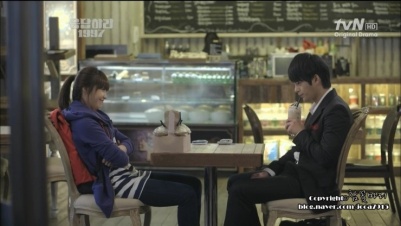 ->Drawing               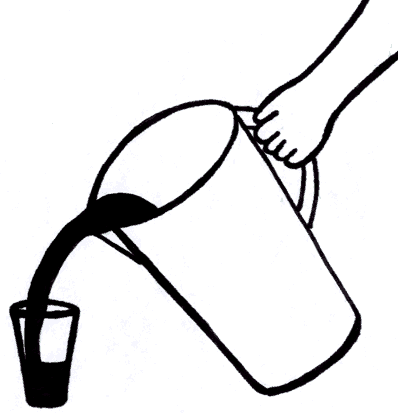 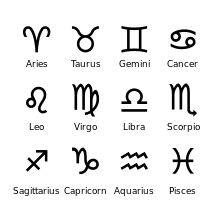 Hello! Everyone. How was your weekend?(greeting)ReviewDo you like to go out to eat for your dinner?Where do you go? – café, restaurant, buffet…..Okay, before we do the class firstly we see this picture. Let’s look at this picture.This one from a part of drama session.Can you see the picture? Where is the place?Yeh.. It looks like the situation in the Café. Think about it. It is not picture. You also stay in same café now. You can see them in front of you.What is there’s action now?(Write down on the board)He is drinking a coffee ->He continues drinking a coffee. He doing now.. He is still drinking the coffee.They are sitting on the chair -> They are acting right now. Eliciting1) Diner [|daɪnə(r)]:A diner is a small cheap restaurant that is open all day.2) Fills it halfway :Drawing / Gesture3) Horoscope :A lot of people read their this(horoscope) every day in newspapers or magazinesNormally in the eastern use animal symbol and western people use this.. what is this?->Can use picture from newspaperCCQ> Is diner very expensive and fancy restaurant?TimeSet UpDescription of activities1min3mins2minsWhole class->watching video Group workNow, We will listen to the song about ‘Diner’.We are going to watching music video about this story.We are working with group. Start from here! You 1,2,3.4 Group1..1.2.3.4 Group2….1.2.3.4.5 is group3.Guiding question: This music video is not real version. You will see the funny video. 1 thing is different between song and video.. You need to check what is wrong with this video..And also you need to find what happening in the diner.CCQ) So video and song is same story?Are you working alone?(Give lyrics before listening)Do: Use the song ‘Tom’s Diner’ (using music video)Walking around the classroom during the students doing work.Recall: Ask student what they just did.Reflect: Elicit Grammar form (asking and get the answer  from the students )I am sitting in the morningHe is looking out the window>>What about this? This is from the past? What about acting? It already happens? Or in the future..?Conclude: form=> substitution tableMeaning=> CCQCCQ> What is be-verb?       What is need before –ing form.TimeSet UpDescription of activities2min2minsWhole classIndividual# Controlled practiceWorksheet 1> fill in the gaps below the box.#Less controlled practiceWorksheet 2> Finish the sentenceCCQ>Are you working with group?How many minutes for this activity?TimeSet UpDescription of activities5mins5minsGroupFree practiceNow, We are going to make the group divide into 3 groups in this class. I will give to you some of picture. Each group has different picture for some situations. You are 1.2.3.4 is group number A, you are 1.2.3.4 is group number B, and you! you! You! You! you! Group number 3.<Group A>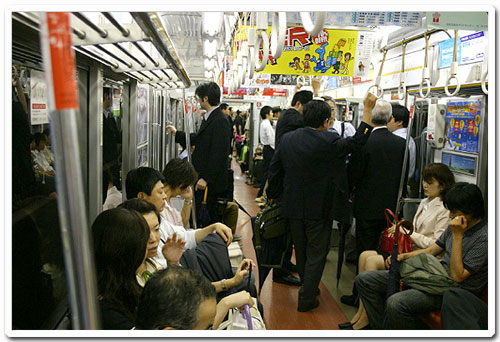 <Group B>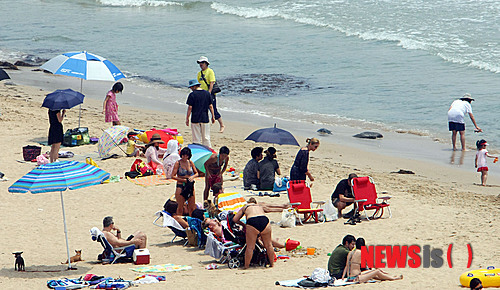 <Group C>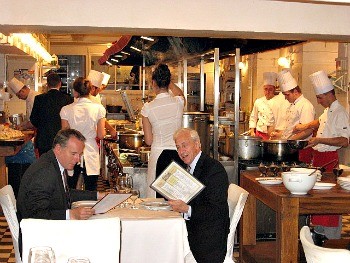 Describe the picture with your group member. You have 5 mins to do. Use ‘Be+ing’ form. Find 4 kinds of action from your one.Let’s start it~!CCQ> Are you working with your partner? Is it pair work?Feedback>> Have you ever finished?   If no, give more time.Let’s share with class. (pointing the students from each group)Did you have fun today?I hope you enjoyed today’s lesson.Today we learn about ‘be+ing’ we call it ‘present continous tence’ . Tomorrow, pleasese bring your home work is write down your  3sentence used by p.c tence. Thank you so much!!Tom’s DinerSuzanne Vega  I am sitting in the morningAt the diner on the cornerI am waiting at the counterFor the man to pour the coffeeAnd he fills it only halfwayAnd before I even argueHe is looking out the windowAt somebody coming in"It is always nice to see you"Says the man behind the counterTo the woman who has come inShe is shaking her umbrellaAnd I look the other wayAs they are kissing their hellosI'm pretending not to see themInstead, I pour the milkI open up the paperThere's a story of an actorWho had died while he was drinkingIt was no one I had heard ofAnd I'm turning to the horoscopeAnd looking for the funniesWhen I'm feeling someone watching meAnd so I raise my headThere's a woman on the outsideLooking inside, does she see me?No she does not really see me'Cause she sees her own reflectionAnd I'm trying not to noticeThat she's hitching up her skirtAnd while she's straightening her stockingsHer hair is getting wetOh, this rain, it will continueThrough the morning as I'm listeningTo the bells of the cathedralI am thinking of your voiceRead, Shake, Pour, Look